ATTACHMENT 4 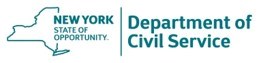 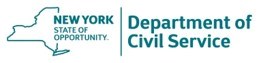 Offeror Name: ________________________________________________________ An Offeror is required to use this Non-Material Deviations Template when submitting any proposed non-material deviations and/or alternates. Offeror’s proposed deviations must be submitted with its Proposal. Deviation Number IFBPage # Section Reference Proposed Deviation with Detailed Explanation  